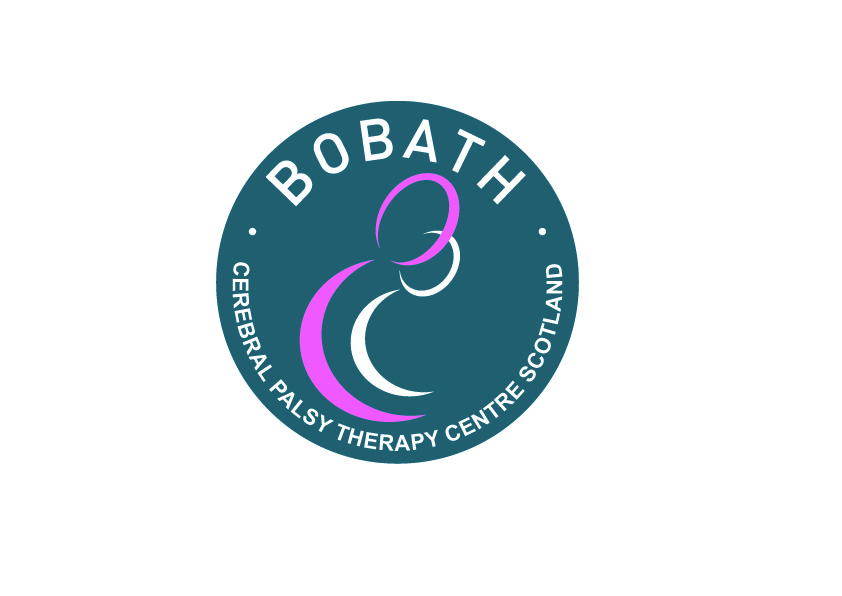 Powered Mobility WorkshopFri 1st Nov 2013Booking FormBooking & payments must be received by 18th Oct 2013.  Booking form can be returned by email to info@bobathscotland.org.ukFor any other enquiries call 0141-352-500.NameDisciplinePlace of WorkWork AddressTel NumberE-mailDietary requirementsAdditional Special RequirementsPayment Method (£40 includes lunch) – Please tick as appropriate. Cheque: Made payable to Bobath Scotland  BACS: Details for payment by BACS are as follows: Sort Code:       800715Acc no:           00766723Reference:      PMW- followed by your surnamePayment Method (£40 includes lunch) – Please tick as appropriate. Cheque: Made payable to Bobath Scotland  BACS: Details for payment by BACS are as follows: Sort Code:       800715Acc no:           00766723Reference:      PMW- followed by your surname